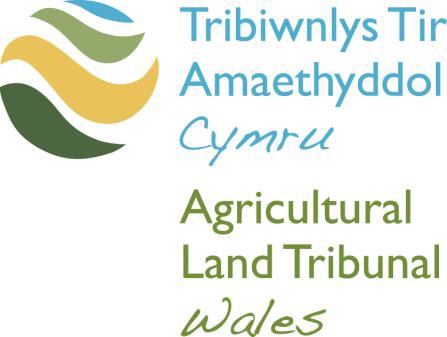 Section 53 (1) of the Agricultural Holdings Act 1986Application for Direction Giving Entitlement to Tenancy of Agricultural HoldingThis Application form is also available in Welsh. Please contact the Tribunal for a Welsh version of this form.The tribunal will accept applications by email to AgriculturalLandTribunalWales@gov.wales or in hard copy by post. 
If sending a hard copy, please send the completed application form together with the specified documents to: Agricultural Land Tribunal WalesWelsh Tribunals UnitPO Box 100Llandrindod WellsPowysLD1 9BWIf you have any queries you can contact the Tribunal by email or on 0300 025 9809.We welcome calls in Welsh and English.The Agricultural Land Tribunal Wales welcomes correspondence and phone calls in Welsh and English. This includes submitting forms, documents and written representations to the Tribunal. Section 1 – Information about the ApplicantSection 2 – Information about the RespondentSection 3 – Representative DetailsIs there anyone who will be acting on your behalf?Yes    	No    If yes, please provide details below.	The Tribunal should deliver notices concerning the Application to the above representative instead of to me.Section 4 – About the TenancyThe application arises as a result of a retirement notice dated  given by the Tenant(s) to the Landlord on The Tenancy was:	granted before 12 July 1984	obtained on or after 12 July 1984 by virtue of a direction of the Agricultural Land Tribunal under section 39 or 53 of the 1986 Act	granted on or after 12 July 1984 following a direction of the Agricultural Land Tribunal under section 39 of the 1986 Act but commenced before the relevant time for the purpose of section 45 of that Act	granted on or after 12 July 1984 by a written contract of tenancy indicating that the succession provisions in Part IV of the 1986 Act should apply	granted on or after 12 July 1984 to a person who, immediately before that date, was a tenant of the holding or of any agricultural holding which comprised the whole or a substantial part of the land comprised in the holdingThe current year of the tenancy expires on Section 5 – About the HoldingPlease provide full details of land and buildings including Ordnance Survey numbers and provide a plan of the Holding of scale 1/10000 or larger.Is the Holding subject to a written Tenancy Agreement?Yes    	No    If Yes, please provide a copy of the Tenancy Agreement    Does the holding form part of a larger agricultural unit?Yes    	No    If yes, please provide details of the agricultural unit and provide plan of scale 1/10000 or larger and Ordnance Survey numbers below.Section 6 – About the ApplicantI was born on I am the successor nominated in the Retirement NoticeYes    	No    My relationship with the tenant is I am treated by the tenant as a child of the family in relation to their marriage/civil Partnership to  on (date)Section 7 – LivelihoodI claim to satisfy the livelihood test in section 50 (2) (a)Yes    	No    Please disclose all evident relied upon including farm accounts and other financial information. Use the box below to detail any financial information not covered by the documents disclosed and/or any further explanation required.During the period relevant to this Application I had other source(s) of livelihoodYes    	No    If yes, please provide details below and disclosed all relevant documents:Section 8 – SuitabilityI claim to be a suitable person to receive the tenancy of the holding because:Please set out in the box above all facts and matters in which the Applicant relies in support of his/her case on suitability to be granted a tenancy of the Holding and disclosed any documents, for example details of qualifications obtained, relied upon.Section 9 – Joint LandThe following agricultural land is occupied by me, my spouse/civil partner or a company under my control, the control of my spouse/civil partner or our joint control as owner-occupier/ tenant/ licensee whether alone or jointly with othersPlease provide a plan of scale 1/10000 or larger together with Ordnance Survey field numbers and acreages.I request that a net annual income assessment be completedYes    	No    Section 10 – NotificationsI have notified the Landlord about my Application to the Tribunal:Yes    	No    Section 11 – Statement of TruthWe believe that the facts stated in this document are true.1. Language PreferenceWould you prefer to correspond with us in:Welsh 			English      			    Both              			 Would you prefer any verbal communication to be in:Welsh 			English      			    Both              			 Would you prefer to speak Welsh or English at your Tribunal Hearing?Welsh 			English      			    Both              			 2. Languages SpokenWhat languages do you use to communicate? (Please tick all that apply)Welsh 			English			Other (please state)		3. We would like to support the use of the Welsh language in Tribunals.  If you can speak Welsh, and have indicated English as your language of choice, is there a specific reason why you have chosen to communicate in English? (Your answer will not affect the substance of your case in any way) Full NameAddress (including Postcode)Telephone NumberEmail AddressFull NameAddress (including Postcode)Telephone NumberEmail AddressFull NameAddress (including Postcode)Telephone NumberEmail AddressProfessionLandlord:Landlord’s Address:Tenant:Tenant’s Address:Name of Holding:Annual Rent:£Full Name of retiring tenantSignature of retiring tenantDateFull Name of applicantSignature of applicantDate